Муниципальное дошкольное образовательное учреждение  детский сад «Тополёк»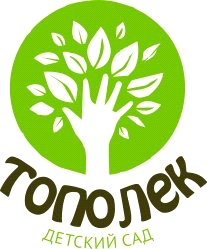 Развлечение для детей раннего возраста группы «Ягодка»на тему: «Здравствуй, лето!»Возраст детей: 1-2 годаСценарий подготовили: Ильина А.И.,Терехова Н.А.г. МышкинЦель: создание благоприятной праздничной атмосферы, положительного эмоционального фона общения детей со взрослыми и сверстниками, условий для развития двигательной активности детей.Задачи:Продолжать знакомство детей с признаками времени года «Лето», формирование здорового образа жизни;Развивать речь, внимание, слух, двигательную активность, закрепить умение действовать по сигналу и воспроизводить движения за персонажем;Воспитывать взаимоуважение к сверстникам в совместной деятельности.Методы: диалог; танец-повторялка, слушание муз.произведений про лето, игра «Что в корзиночке?», подвижная игра «Солнышко и дождик», игры с мыльными пузырями.Материалы и оборудование: музыкальное оборудование, корзина с предметами для игры «Что в корзиночке?», мыльные пузыри, воздушные шары, мячи.Действующие лица: дети-участники праздника, воспитатель - ведущий, воспитатель – «Солнышко».Музыкальное сопровождение: «Привет, Лето!», «Теплое лето», песенка-повторялка «У меня, у тебя…».Ход праздника1.Вход детейВедущий-Здравствуйте, детишки!Девчонки и мальчишки!Лето красное идёт,Веселиться нас зовёт!Дети, все готовы к празднику?Дети.Громко кричат, да!Ведущий.-Так чего мы ждем. Мы веселым танцем праздник наш начнем.Дети танцуют под муз.произведение «Привет, Лето».Ведущий.-Мы встречаем праздник лета!Праздник солнца, праздник света!Дети, давайте все вместе позовем солнышко.Выход солнышкаСолнышко.-Здравствуйте, ребятки! Поздравляю всех с праздником. Наступлением лета.Я по желтенькой дорожкеПринесла я вам лукошко:В нем предметы разные такие,Посмотрим же какие!Игра «Что в корзиночке?»Ведущий.-Солнышко, тебе мы очень рады! С нами будь! Не жалей своих лучей, наших деток обогрей! Всюду птички поют, бабочки летают, всюду зелень и цветочки. И они рады Солнышку! Временами и теплый дождик идет. Поиграем вместе с Солнышком в игру.Игра «Солнышко и дождик»-Солнышко, а наши детки хорошо танцуют, и мы хотим тебе станцевать «У меня, у тебя…»«Танец у меня, у тебя…»Солнышко. Ребята, мне очень понравился у вас в детском саду. Желаю, чтобы вы – детки подольше гуляли на улице: бегали, скакали, покувыркались на травке, купались на речке, позагорали. Чтобы вы были крепкими, сильными и красивыми.С праздником вас поздравляюБыть здоровыми желаю!Чтоб от болезней защищатьсяНужно спортом заниматься.Игра «Собери мячи» -Мы приготовили вам еще один сюрприз. Давайте  повеселимся….Игры с мыльными пузырями под муз.сопровождение «Теплое лето»- Все такие молодцы, так здорово веселились и играли.Отчего так много света?Отчего вдруг так тепло?Оттого, что это – летоНа все лето к нам пришло.Что такое лето?
Это много света,
Это поле, это лес,
Это тысячи чудес,
Это в небе облака,
Это быстрая река,
Это яркие цветы,
Это синь высоты.
Это в мире сто дорог
Для ребячьих ног.